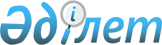 О внесении изменений в решение Казыгуртского районного маслихата от 28 декабря 2018 года № 38/253-VІ "О бюджете сельских округов на 2019-2021 годы"
					
			С истёкшим сроком
			
			
		
					Решение Казыгуртского районного маслихата Туркестанской области от 10 июля 2019 года № 47/296-VI. Зарегистрировано Департаментом юстиции Туркестанской области 16 июля 2019 года № 5141. Прекращено действие в связи с истечением срока
      В соответствии с пунктом 4 статьи 109-1 Бюджетного кодекса Республики Казахстан от 4 декабря 2008 года, подпунктом 1) пункта 1 статьи 6 Закона Республики Казахстан от 23 января 2001 года "О местном государственном управлении и самоуправлении в Республике Казахстан" и решением Казыгуртского районного маслихата от 24 июня 2019 года № 46/292-VI "О внесении изменений в решение Казыгуртского районного маслихата от 25 декабря 2018 года № 37/239-VI "О районном бюджете на 2019-2021 годы", зарегистрированного в Реестре государственной регистрации нормативных правовых актов за № 5103, Казыгуртский районный маслихат РЕШИЛ:
      1. Внести в решение Казыгуртского районного маслихата от 28 декабря 2018 года № 38/253-VI "О бюджете сельских округов на 2019-2021 годы" (зарегистрировано в Реестре государственной регистрации нормативных правовых актов за № 4875, опубликовано 25 января 2019 года в газете "Казыгурт тынысы" и в эталонном контрольном банке нормативных правовых актов Республики Казахстан в электронном виде 23 января 2019 года) следующие изменения:
      пункты 1, 3, 5, 7, 9, 11, 13, 15, 17, 19, 21, 23 и 25 к настоящему решению изложить в новой редакции:
      "1. Утвердить бюджет сельского округа Казыгурт на 2019-2021 годы согласно приложениям 1 соответственно, в том числе на 2019 год в следующих объемах:
      1) доходы – 640 785 тысяч тенге:
      налоговые поступления – 124 678 тысяч тенге;
      неналоговые поступления – 550 тысяч тенге;
      поступления от продажи основного капитала – 0; 
      поступления трансфертов – 515 557 тысяч тенге;
      2) затраты – 645 249 тысяч тенге;
      3) чистое бюджетное кредитование – 0:
      бюджетные кредиты – 0;
      погашение бюджетных кредитов – 0;
      4) сальдо по операциям с финансовыми активами– 0:
      приобретение финансовых активов – 0;
      поступления от продажи финансовых активов государства – 0;
      5) дефицит (профицит) бюджета – - 4 464 тысяч тенге;
      6) финансирование дефицита (использование профицита) бюджета – 4 464 тысяч тенге:
      поступление займов – 0;
      погашение займов – 0;
      используемые остатки бюджетных средств – 4 464 тысяч тенге.
      3. Утвердить бюджет сельского округа Шарапхана на 2019-2021 годы согласно приложениям 2 соответственно, в том числе на 2019 год в следующих объемах:
      1) доходы – 221 698 тысяч тенге:
      налоговые поступления – 23 482 тысяч тенге;
      неналоговые поступления – 55 тысяч тенге;
      поступления от продажи основного капитала – 0; 
      поступления трансфертов – 198 161 тысяч тенге;
      2) затраты – 222 634 тысяч тенге; 
      3) чистое бюджетное кредитование – 0:
      бюджетные кредиты – 0;
      погашение бюджетных кредитов – 0;
      4) сальдо по операциям с финансовыми активами– 0:
      приобретение финансовых активов – 0;
      поступления от продажи финансовых активов государства – 0;
      5) дефицит (профицит) бюджета – -936 тысяч тенге;
      6) финансирование дефицита (использование профицита) бюджета – 936 тысяч тенге:
      поступление займов – 0;
      погашение займов – 0;
      используемые остатки бюджетных средств – 936 тысяч тенге.
      5. Утвердить бюджет сельского округа Алтынтобе на 2019-2021 годы согласно приложениям 3 соответственно, в том числе на 2019 год в следующих объемах:
      1) доходы – 135 192 тысяч тенге:
      налоговые поступления – 20 439 тысяч тенге;
      неналоговые поступления – 104 тысяч тенге;
      поступления от продажи основного капитала – 0; 
      поступления трансфертов – 114 649 тысяч тенге;
      2) затраты – 135 993 тысяч тенге; 
      3) чистое бюджетное кредитование – 0:
      бюджетные кредиты – 0;
      погашение бюджетных кредитов – 0;
      4) сальдо по операциям с финансовыми активами– 0:
      приобретение финансовых активов – 0;
      поступления от продажи финансовых активов государства – 0;
      5) дефицит (профицит) бюджета – -801 тысяч тенге;
      6) финансирование дефицита (использование профицита) бюджета – 801 тысяч тенге: 
      поступление займов – 0;
      погашение займов – 0;
      используемые остатки бюджетных средств – 801 тысяч тенге. 
      7. Утвердить бюджет сельского округа Карабау на 2019-2021 годы согласно приложениям 4 соответственно, в том числе на 2019 год в следующих объемах:
      1) доходы – 188 643 тысяч тенге:
      налоговые поступления – 24 234 тысяч тенге;
      неналоговые поступления – 58 тысяч тенге;
      поступления от продажи основного капитала – 0; 
      поступления трансфертов – 164 351 тысяч тенге;
      2) затраты – 189 453 тысяч тенге; 
      3) чистое бюджетное кредитование – 0:
      бюджетные кредиты – 0;
      погашение бюджетных кредитов – 0;
      4) сальдо по операциям с финансовыми активами– 0:
      приобретение финансовых активов – 0;
      поступления от продажи финансовых активов государства – 0;
      5) дефицит (профицит) бюджета – - 810 тысяч тенге;
      6) финансирование дефицита (использование профицита) бюджета – 810 тысяч тенге: 
      поступление займов – 0;
      погашение займов – 0;
      используемые остатки бюджетных средств – 810 тысяч тенге.
      9. Утвердить бюджет сельского округа Сабыр Рахимова на 2019-2021 годы согласно приложениям 5 соответственно, в том числе на 2019 год в следующих объемах:
      1) доходы – 103 438 тысяч тенге:
      налоговые поступления – 14 246 тысяч тенге;
      неналоговые поступления – 69 тысяч тенге;
      поступления от продажи основного капитала – 0; 
      поступления трансфертов – 89 123 тысяч тенге;
      2) затраты – 103 586 тысяч тенге; 
      3) чистое бюджетное кредитование – 0:
      бюджетные кредиты – 0;
      погашение бюджетных кредитов – 0;
      4) сальдо по операциям с финансовыми активами– 0:
      приобретение финансовых активов – 0;
      поступления от продажи финансовых активов государства – 0;
      5) дефицит (профицит) бюджета – -148 тысяч тенге;
      6) финансирование дефицита (использование профицита) бюджета – 148 тысяч тенге: 
      поступление займов – 0;
      погашение займов – 0;
      используемые остатки бюджетных средств – 148 тысяч тенге.
      11. Утвердить бюджет сельского округа Каракозы Абдалиева на 2019-2021 годы согласно приложениям 6 соответственно, в том числе на 2019 год в следующих объемах:
      1) доходы – 190 425 тысяч тенге:
      налоговые поступления – 23 577 тысяч тенге;
      неналоговые поступления – 105 тысяч тенге;
      поступления от продажи основного капитала – 0; 
      поступления трансфертов – 166 743 тысяч тенге;
      2) затраты – 191 787 тысяч тенге; 
      3) чистое бюджетное кредитование – 0:
      бюджетные кредиты – 0;
      погашение бюджетных кредитов – 0;
      4) сальдо по операциям с финансовыми активами– 0:
      приобретение финансовых активов – 0;
      поступления от продажи финансовых активов государства – 0;
      5) дефицит (профицит) бюджета – -1 362 тысяч тенге;
      6) финансирование дефицита (использование профицита) бюджета – 1 362 тысяч тенге:
      поступление займов – 0;
      погашение займов – 0;
      используемые остатки бюджетных средств – 1 362 тысяч тенге.
      13. Утвердить бюджет сельского округа Кызылкия на 2019-2021 годы согласно приложениям 7 соответственно, в том числе на 2019 год в следующих объемах:
      1) доходы – 206 197 тысяч тенге:
      налоговые поступления – 15 751 тысяч тенге;
      неналоговые поступления – 140 тысяч тенге;
      поступления от продажи основного капитала – 0; 
      поступления трансфертов – 190 306 тысяч тенге;
      2) затраты – 207 567 тысяч тенге; 
      3) чистое бюджетное кредитование – 0:
      бюджетные кредиты – 0;
      погашение бюджетных кредитов – 0;
      4) сальдо по операциям с финансовыми активами– 0:
      приобретение финансовых активов – 0;
      поступления от продажи финансовых активов государства – 0;
      5) дефицит (профицит) бюджета – -1 370 тысяч тенге;
      6) финансирование дефицита (использование профицита) бюджета – 1 370 тысяч тенге:
      поступление займов – 0;
      погашение займов – 0;
      используемые остатки бюджетных средств – 1 370 тысяч тенге.
      15. Утвердить бюджет сельского округа Шанак на 2019-2021 годы согласно приложениям 8 соответственно, в том числе на 2019 год в следующих объемах:
      1) доходы – 93 422 тысяч тенге:
      налоговые поступления – 6 453 тысяч тенге;
      неналоговые поступления – 30 тысяч тенге;
      поступления от продажи основного капитала – 0; 
      поступления трансфертов – 86 939 тысяч тенге;
      2) затраты – 93 698 тысяч тенге; 
      3) чистое бюджетное кредитование – 0:
      бюджетные кредиты – 0;
      погашение бюджетных кредитов – 0;
      4) сальдо по операциям с финансовыми активами– 0:
      приобретение финансовых активов – 0;
      поступления от продажи финансовых активов государства – 0;
      5) дефицит (профицит) бюджета – -276 тысяч тенге;
      6) финансирование дефицита (использование профицита) бюджета – 276 тысяч тенге: 
      поступление займов – 0;
      погашение займов – 0;
      используемые остатки бюджетных средств – 276 тысяч тенге.
      17. Утвердить бюджет сельского округа Шарбулак на 2019-2021 годы согласно приложениям 9 соответственно, в том числе на 2019 год в следующих объемах:
      1) доходы – 107 864 тысяч тенге:
      налоговые поступления – 9 062 тысяч тенге;
      неналоговые поступления – 25 тысяч тенге;
      поступления от продажи основного капитала – 0; 
      поступления трансфертов – 98 777 тысяч тенге;
      2) затраты – 108 684 тысяч тенге; 
      3) чистое бюджетное кредитование – 0:
      бюджетные кредиты – 0;
      погашение бюджетных кредитов – 0;
      4) сальдо по операциям с финансовыми активами– 0:
      приобретение финансовых активов – 0;
      поступления от продажи финансовых активов государства – 0;
      5) дефицит (профицит) бюджета – -820 тысяч тенге;
      6) финансирование дефицита (использование профицита) бюджета – 820 тысяч тенге: 
      поступление займов – 0;
      погашение займов – 0;
      используемые остатки бюджетных средств – 820 тысяч тенге.
      19. Утвердить бюджет сельского округа Жанабазар на 2019-2021 годы согласно приложениям 10 соответственно, в том числе на 2019 год в следующих объемах:
      1) доходы – 264 243 тысяч тенге:
      налоговые поступления – 26 586 тысяч тенге;
      неналоговые поступления –125 тысяч тенге;
      поступления от продажи основного капитала – 0; 
      поступления трансфертов – 237 532 тысяч тенге;
      2) затраты – 264 530 тысяч тенге; 
      3) чистое бюджетное кредитование – 0:
      бюджетные кредиты – 0;
      погашение бюджетных кредитов – 0;
      4) сальдо по операциям с финансовыми активами– 0:
      приобретение финансовых активов – 0;
      поступления от продажи финансовых активов государства – 0;
      5) дефицит (профицит) бюджета – -287 тысяч тенге;
      6) финансирование дефицита (использование профицита) бюджета – 287 тысяч тенге: 
      поступление займов – 0;
      погашение займов – 0;
      используемые остатки бюджетных средств – 287 тысяч тенге.
      21. Утвердить бюджет сельского округа Турбат на 2019-2021 годы согласно приложениям 11 соответственно, в том числе на 2019 год в следующих объемах:
      1) доходы – 199 293 тысяч тенге:
      налоговые поступления – 14 243 тысяч тенге;
      неналоговые поступления – 110 тысяч тенге;
      поступления от продажи основного капитала – 0; 
      поступления трансфертов – 184 940 тысяч тенге;
      2) затраты – 200 002 тысяч тенге; 
      3) чистое бюджетное кредитование – 0:
      бюджетные кредиты – 0;
      погашение бюджетных кредитов – 0;
      4) сальдо по операциям с финансовыми активами– 0:
      приобретение финансовых активов – 0;
      поступления от продажи финансовых активов государства – 0;
      5) дефицит (профицит) бюджета – -709 тысяч тенге;
      6) финансирование дефицита (использование профицита) бюджета – 709 тысяч тенге: 
      поступление займов – 0;
      погашение займов – 0;
      используемые остатки бюджетных средств – 709 тысяч тенге.
      23. Утвердить бюджет сельского округа Какпак на 2019-2021 годы согласно приложениям 12 соответственно, в том числе на 2019 год в следующих объемах:
      1) доходы – 147 153 тысяч тенге:
      налоговые поступления – 12 268 тысяч тенге;
      неналоговые поступления – 25 тысяч тенге;
      поступления от продажи основного капитала – 0; 
      поступления трансфертов – 134 860 тысяч тенге;
      2) затраты – 147 799 тысяч тенге; 
      3) чистое бюджетное кредитование – 0:
      бюджетные кредиты – 0;
      погашение бюджетных кредитов – 0;
      4) сальдо по операциям с финансовыми активами– 0:
      приобретение финансовых активов – 0;
      поступления от продажи финансовых активов государства – 0;
      5) дефицит (профицит) бюджета – -646 тысяч тенге;
      6) финансирование дефицита (использование профицита) бюджета – 646 тысяч тенге: 
      поступление займов – 0;
      погашение займов – 0;
      используемые остатки бюджетных средств – 646 тысяч тенге.
      25. Утвердить бюджет сельского округа Жигерген на 2019-2021 годы согласно приложениям 13 соответственно, в том числе на 2019 год в следующих объемах:
      1) доходы – 99 504 тысяч тенге:
      налоговые поступления – 5 935 тысяч тенге;
      неналоговые поступления – 30 тысяч тенге;
      поступления от продажи основного капитала – 0; 
      поступления трансфертов – 93 539 тысяч тенге;
      2) затраты – 99 577 тысяч тенге; 
      3) чистое бюджетное кредитование – 0:
      бюджетные кредиты – 0;
      погашение бюджетных кредитов – 0;
      4) сальдо по операциям с финансовыми активами– 0:
      приобретение финансовых активов – 0;
      поступления от продажи финансовых активов государства – 0;
      5) дефицит (профицит) бюджета – -73 тысяч тенге;
      6) финансирование дефицита (использование профицита) бюджета – 73 тысяч тенге: 
      поступление займов – 0;
      погашение займов – 0;
      используемые остатки бюджетных средств – 73 тысяч тенге.".
      Приложения 1, 4, 7, 10, 13, 16, 19, 22, 25, 28, 31, 34 и 37 к указанному решению изложить в новой редакции согласно приложениям 1, 2, 3, 4, 5, 6, 7, 8, 9, 10, 11, 12 и 13 к настоящему решению.
      2. Государственному учреждению "Аппарат Казыгуртского районного маслихата" в установленном законодательством Республики Казахстан порядке обеспечить:
      1) государственную регистрацию настоящего решения в территориальном органе юстиции;
      2) в течение десяти календарных дней со дня государственной регистрации настоящего решения маслихата направление его копии в бумажном и электронном виде на казахском и русском языках в Республиканское государственное предприятие на праве хозяйственного ведения "Институт законодательства и правовой информации Республики Казахстан" министерства юстиции Республики Казахстан для официального опубликования и включения в эталонный контрольный банк нормативных правовых актов Республики Казахстан;
      3) размещение настоящего решения на интернет-ресурсе Казыгуртского районного маслихата после его официального опубликования.
      3. Настоящее решение вводится в действие с 1 января 2019 года. Бюджет сельского округа Казыгурт на 2019 год Бюджет сельского округа Шарапхана на 2019 год Бюджет сельского округа Алтынтобе на 2019 год Бюджет сельского округа Карабау на 2019 год Бюджет сельского округа Сабыр Рахимова на 2019 год Бюджет сельского округа Каракозы Абдалиева на 2019 год Бюджет сельского округа Кызылкия на 2019 год Бюджет сельского округа Шанак на 2019 год Бюджет сельского округа Шарбулак на 2019 год Бюджет сельского округа Жанабазар на 2019 год Бюджет сельского округа Турбат на 2019 год Бюджет сельского округа Какпак на 2019 год Бюджет сельского округа Жигерген на 2019 год
					© 2012. РГП на ПХВ «Институт законодательства и правовой информации Республики Казахстан» Министерства юстиции Республики Казахстан
				
      Председатель сессии

      районного маслихата

Е. Аманкулов

      Секретарь районного маслихата

У.Копеев
Приложение 1 к решению Казыгуртского
районного маслихата
от 10 июля 2019 года
№ 47/296-VIПриложение 1 к решению Казыгуртского
районного маслихата
от 28 декабря 2018 года
№ 38/253-VI
Категорий
Категорий
Категорий
Категорий
Категорий
Сумма тысяч тенге
Классы Наименование
Классы Наименование
Классы Наименование
Классы Наименование
Сумма тысяч тенге
Подклассы
Подклассы
Сумма тысяч тенге
1. Доходы
640 785
1
Налоговые поступления
124 678
01
Подоходный налог
55 150
2
Индивидуальный подоходный налог
55 150
04
Hалоги на собственность
69 303
1
Hалоги на имущество
390
3
Земельный налог
2 906
4
Hалог на транспортные средства
66 007
05
Внутренние налоги на товары, работы и услуги
225
4
Сборы за ведение предпринимательской и профессиональной деятельности
225
2
Неналоговые поступления
550
01
Доходы от государственной собственности
550
5
Доходы от аренды имущества, находящегося в государственной собственности
550
3
Поступления от продажи основного капитала
0
4
Поступления трансфертов
515 557
02
Трансферты из вышестоящих органов государственного управления
515 557
3
Трансферты из районного (города областного значения) бюджета
515 557
Функциональная группа 
Функциональная группа 
Функциональная группа 
Функциональная группа 
Функциональная группа 
Сумма тысяч тенге
Функциональная подгруппа 
Функциональная подгруппа 
Функциональная подгруппа 
Функциональная подгруппа 
Сумма тысяч тенге
Администратор бюджетных программ 
Администратор бюджетных программ 
Администратор бюджетных программ 
Сумма тысяч тенге
Программа
Программа
Сумма тысяч тенге
Наименование
Сумма тысяч тенге
2. Затраты
645 249
01
Государственные услуги общего характера
44 337
01
Представительные, исполнительные и другие органы, выполняющие общие функции государственного управления
44 337
124
Аппарат акима города районного значения, села, поселка, сельского округа
44 337
001
Услуги по обеспечению деятельности акима города районного значения, села, поселка, сельского округа
40 449
022
Капитальные расходы государственного органа
3 888
04
Образование
529 351
01
Дошкольное воспитание и обучение
526 571
124
Аппарат акима города районного значения, села, поселка, сельского округа
526 571
004
Дошкольное воспитание и обучение и организация медицинского обслуживания в организациях дошкольного воспитания и обучения
526 571
02
Начальное, основное среднее и общее среднее образование
2 780
124
Аппарат акима города районного значения, села, поселка, сельского округа
2 780
005
Организация бесплатного подвоза учащихся до ближайшей школы и обратно в сельской местности
2 780
07
Жилищно-коммунальное хозяйство
25 836
03
Благоустройство населенных пунктов
25 836
124
Аппарат акима города районного значения, села, поселка, сельского округа
25 836
009
Обеспечение санитарии населенных пунктов
13 322
011
Благоустройство и озеленение населенных пунктов
12 514
13
Другие
45 725
09
Другие
45 725
124
Аппарат акима города районного значения, села, поселка, сельского округа
45 725
057
Реализация мероприятий по социальной и инженерной инфраструктуре в сельских населенных пунктах в рамках проекта "Ауыл-ел бесігі"
45 725
3. Чистое бюджетное кредитование
Бюджетные кредиты
0
Погашение бюджетных кредитов
0
4. Сальдо по операциям с финансовыми активами
0
Приобретение финансовых активов
0
Поступления от продажи финансовых активов государства
0
5. Дефицит (профицит) бюджета
-4 464
6. Финансирование дефицита (использование профицита) бюджета
4 464
Поступление займов
0
Погашение займов
0
Используемые остатки бюджетных средств
4 464Приложение 2 к решению Казыгуртского
районного маслихата
от 10 июля 2019 года
№ 47/296-VIПриложение 4 к решению Казыгуртского
районного маслихата
от 28 декабря 2018 года
№ 38/253-VI
Категорий
Категорий
Категорий
Категорий
Категорий
Сумма тысяч тенге
Классы Наименование
Классы Наименование
Классы Наименование
Классы Наименование
Сумма тысяч тенге
Подклассы
Подклассы
Сумма тысяч тенге
1. Доходы
221 698
1
Налоговые поступления
23 482
01
Подоходный налог
5 750
2
Индивидуальный подоходный налог
5 750
04
Hалоги на собственность
17 732
1
Hалоги на имущество
205
3
Земельный налог
530
4
Hалог на транспортные средства
16 997
2
Неналоговые поступления
55
01
Доходы от государственной собственности
55
5
Доходы от аренды имущества, находящегося в государственной собственности
55
3
Поступления от продажи основного капитала
0
4
Поступления трансфертов
198 161
02
Трансферты из вышестоящих органов государственного управления
198 161
3
Трансферты из районного (города областного значения) бюджета
198 161
Функциональная группа 
Функциональная группа 
Функциональная группа 
Функциональная группа 
Функциональная группа 
Сумма тысяч тенге
Функциональная подгруппа 
Функциональная подгруппа 
Функциональная подгруппа 
Функциональная подгруппа 
Сумма тысяч тенге
Администратор бюджетных программ 
Администратор бюджетных программ 
Администратор бюджетных программ 
Сумма тысяч тенге
Программа
Программа
Сумма тысяч тенге
Наименование
Сумма тысяч тенге
2. Затраты
222 634
01
Государственные услуги общего характера
36 823
01
Представительные, исполнительные и другие органы, выполняющие общие функции государственного управления
36 823
124
Аппарат акима города районного значения, села, поселка, сельского округа
36 823
001
Услуги по обеспечению деятельности акима города районного значения, села, поселка, сельского округа
33 746
022
Капитальные расходы государственного органа
3 077
04
Образование
178 885
01
Дошкольное воспитание и обучение
178 885
124
Аппарат акима города районного значения, села, поселка, сельского округа
178 885
004
Дошкольное воспитание и обучение и организация медицинского обслуживания в организациях дошкольного воспитания и обучения
178 885
07
Жилищно-коммунальное хозяйство
6 926
03
Благоустройство населенных пунктов
6 926
124
Аппарат акима города районного значения, села, поселка, сельского округа
6 926
009
Обеспечение санитарии населенных пунктов
5 076
011
Благоустройство и озеленение населенных пунктов
1 850
3. Чистое бюджетное кредитование
0
Бюджетные кредиты
0
Погашение бюджетных кредитов
0
4. Сальдо по операциям с финансовыми активами
0
Приобретение финансовых активов
0
Поступления от продажи финансовых активов государства
0
5. Дефицит (профицит) бюджета
-936
6. Финансирование дефицита (использование профицита) бюджета
936
Поступление займов
0
Погашение займов
0
Используемые остатки бюджетных средств
936Приложение 3 к решению Казыгуртского
районного маслихата
от 10 июля 2019 года
№ 47/296-VIПриложение 7 к решению Казыгуртского
районного маслихата
от 28 декабря 2018 года
№ 38/253-VI
Категорий
Категорий
Категорий
Категорий
Категорий
Сумма тысяч тенге
Классы Наименование
Классы Наименование
Классы Наименование
Классы Наименование
Сумма тысяч тенге
Подклассы
Подклассы
Сумма тысяч тенге
1. Доходы
135 192
1
Налоговые поступления
20 439
01
Подоходный налог
5 790
2
Индивидуальный подоходный налог
5 790
04
Hалоги на собственность
14 624
1
Hалоги на имущество
85
3
Земельный налог
85
4
Hалог на транспортные средства
13 989
05
Внутренние налоги на товары, работы и услуги
25
4
Сборы за ведение предпринимательской и профессиональной деятельности
25
2
Неналоговые поступления
104
01
Доходы от государственной собственности
104
5
Доходы от аренды имущества, находящегося в государственной собственности
104
3
Поступления от продажи основного капитала
0
4
Поступления трансфертов
114 649
02
Трансферты из вышестоящих органов государственного управления
114 649
3
Трансферты из районного (города областного значения) бюджета
114 649
Функциональная группа 
Функциональная группа 
Функциональная группа 
Функциональная группа 
Функциональная группа 
Сумма тысяч тенге
Функциональная подгруппа 
Функциональная подгруппа 
Функциональная подгруппа 
Функциональная подгруппа 
Сумма тысяч тенге
Администратор бюджетных программ 
Администратор бюджетных программ 
Администратор бюджетных программ 
Сумма тысяч тенге
Программа
Программа
Сумма тысяч тенге
Наименование
Сумма тысяч тенге
2. Затраты
135 993
01
Государственные услуги общего характера
28 327
01
Представительные, исполнительные и другие органы, выполняющие общие функции государственного управления
28 327
124
Аппарат акима города районного значения, села, поселка, сельского округа
28 327
001
Услуги по обеспечению деятельности акима города районного значения, села, поселка, сельского округа
27 785
022
Капитальные расходы государственного органа
542
04
Образование
99 596
01
Дошкольное воспитание и обучение
99 596
124
Аппарат акима города районного значения, села, поселка, сельского округа
99 596
004
Дошкольное воспитание и обучение и организация медицинского обслуживания в организациях дошкольного воспитания и обучения
99 596
07
Жилищно-коммунальное хозяйство
8 070
03
Благоустройство населенных пунктов
8 070
124
Аппарат акима города районного значения, села, поселка, сельского округа
8 070
009
Обеспечение санитарии населенных пунктов
6 070
011
Благоустройство и озеленение населенных пунктов
2 000
3. Чистое бюджетное кредитование
0
Бюджетные кредиты
0
Погашение бюджетных кредитов
0
4. Сальдо по операциям с финансовыми активами
0
Приобретение финансовых активов
0
Поступления от продажи финансовых активов государства
0
5. Дефицит (профицит) бюджета
-801
6. Финансирование дефицита (использование профицита) бюджета
801
Поступление займов
0
Погашение займов
0
Используемые остатки бюджетных средств
801Приложение 4 к решению Казыгуртского
районного маслихата
от 10 июля 2019 года
№ 47/296-VIПриложение 10 к решению Казыгуртского
районного маслихата
от 28 декабря 2018 года
№ 38/253-VI
Категорий
Категорий
Категорий
Категорий
Категорий
Сумма тысяч тенге
Классы Наименование
Классы Наименование
Классы Наименование
Классы Наименование
Сумма тысяч тенге
Подклассы
Подклассы
Сумма тысяч тенге
1. Доходы
188 643
1
Налоговые поступления
24 234
01
Подоходный налог
16 918
2
Индивидуальный подоходный налог
16 918
04
Hалоги на собственность
7 316
1
Hалоги на имущество
115
3
Земельный налог
575
4
Hалог на транспортные средства
6 626
2
Неналоговые поступления
58
01
Доходы от государственной собственности
58
5
Доходы от аренды имущества, находящегося в государственной собственности
58
3
Поступления от продажи основного капитала
0
4
Поступления трансфертов
164 351
02
Трансферты из вышестоящих органов государственного управления
164 351
3
Трансферты из районного (города областного значения) бюджета
164 351
Функциональная группа 
Функциональная группа 
Функциональная группа 
Функциональная группа 
Функциональная группа 
Сумма тысяч тенге
Функциональная подгруппа 
Функциональная подгруппа 
Функциональная подгруппа 
Функциональная подгруппа 
Сумма тысяч тенге
Администратор бюджетных программ 
Администратор бюджетных программ 
Администратор бюджетных программ 
Сумма тысяч тенге
Программа
Программа
Сумма тысяч тенге
Наименование
Сумма тысяч тенге
2. Затраты
189 453
01
Государственные услуги общего характера
28 756
01
Представительные, исполнительные и другие органы, выполняющие общие функции государственного управления
28 756
124
Аппарат акима города районного значения, села, поселка, сельского округа
28 756
001
Услуги по обеспечению деятельности акима города районного значения, села, поселка, сельского округа
28 214
022
Капитальные расходы государственного органа
542
04
Образование
145 941
01
Дошкольное воспитание и обучение
144 635
124
Аппарат акима города районного значения, села, поселка, сельского округа
144 635
004
Дошкольное воспитание и обучение и организация медицинского обслуживания в организациях дошкольного воспитания и обучения
144 635
02
Начальное, основное среднее и общее среднее образование
1 306
124
Аппарат акима города районного значения, села, поселка, сельского округа
1 306
005
Организация бесплатного подвоза учащихся до ближайшей школы и обратно в сельской местности
1 306
07
Жилищно-коммунальное хозяйство
14 756
03
Благоустройство населенных пунктов
14 756
124
Аппарат акима города районного значения, села, поселка, сельского округа
14 756
009
Обеспечение санитарии населенных пунктов
4 000
011
Благоустройство и озеленение населенных пунктов
10 756
3. Чистое бюджетное кредитование
0
Бюджетные кредиты
0
Погашение бюджетных кредитов
0
4. Сальдо по операциям с финансовыми активами
0
Приобретение финансовых активов
0
Поступления от продажи финансовых активов государства
0
5. Дефицит (профицит) бюджета
-810
6. Финансирование дефицита (использование профицита) бюджета
810
Поступление займов
0
Погашение займов
0
Используемые остатки бюджетных средств
810Приложение 5 к решению Казыгуртского
районного маслихата
от 10 июля 2019 года
№ 47/296-VIПриложение 13 к решению Казыгуртского
районного маслихата
от 28 декабря 2018 года
№ 38/253-VI
Категорий
Категорий
Категорий
Категорий
Категорий
Сумма тысяч тенге
Классы Наименование
Классы Наименование
Классы Наименование
Классы Наименование
Сумма тысяч тенге
Подклассы
Подклассы
Сумма тысяч тенге
1. Доходы
103 438
1
Налоговые поступления
14 246
01
Подоходный налог
8 825
2
Индивидуальный подоходный налог
8 825
04
Hалоги на собственность
5 421
1
Hалоги на имущество
34
3
Земельный налог
300
4
Hалог на транспортные средства
5 087
2
Неналоговые поступления
69
01
Доходы от государственной собственности
69
5
Доходы от аренды имущества, находящегося в государственной собственности
69
3
Поступления от продажи основного капитала
0
4
Поступления трансфертов
89 123
02
Трансферты из вышестоящих органов государственного управления
89 123
3
Трансферты из районного (города областного значения) бюджета
89 123
Функциональная группа 
Функциональная группа 
Функциональная группа 
Функциональная группа 
Функциональная группа 
Сумма тысяч тенге
Функциональная подгруппа 
Функциональная подгруппа 
Функциональная подгруппа 
Функциональная подгруппа 
Сумма тысяч тенге
Администратор бюджетных программ 
Администратор бюджетных программ 
Администратор бюджетных программ 
Сумма тысяч тенге
Программа
Программа
Сумма тысяч тенге
Наименование
Сумма тысяч тенге
2. Затраты
103 586
01
Государственные услуги общего характера
25 339
01
Представительные, исполнительные и другие органы, выполняющие общие функции государственного управления
25 339
124
Аппарат акима города районного значения, села, поселка, сельского округа
25 339
001
Услуги по обеспечению деятельности акима города районного значения, села, поселка, сельского округа
23 270
022
Капитальные расходы государственного органа
2 069
04
Образование
68 700
01
Дошкольное воспитание и обучение
68 700
124
Аппарат акима города районного значения, села, поселка, сельского округа
68 700
004
Дошкольное воспитание и обучение и организация медицинского обслуживания в организациях дошкольного воспитания и обучения
68 700
07
Жилищно-коммунальное хозяйство
9 547
03
Благоустройство населенных пунктов
9 547
124
Аппарат акима города районного значения, села, поселка, сельского округа
9 547
008
Освещение улиц в населенных пунктах
267
009
Обеспечение санитарии населенных пунктов
4 640
011
Благоустройство и озеленение населенных пунктов
4 640
3. Чистое бюджетное кредитование
0
Бюджетные кредиты
0
Погашение бюджетных кредитов
0
4. Сальдо по операциям с финансовыми активами
0
Приобретение финансовых активов
0
Поступления от продажи финансовых активов государства
0
5. Дефицит (профицит) бюджета
-148
6. Финансирование дефицита (использование профицита) бюджета
148
Поступление займов
0
Погашение займов
0
Используемые остатки бюджетных средств
148Приложение 6 к решению Казыгуртского
районного маслихата
от 10 июля 2019 года
№ 47/296-VIПриложение 16 к решению Казыгуртского
районного маслихата
от 28 декабря 2018 года
№ 38/253-VI
Категорий
Категорий
Категорий
Категорий
Категорий
Сумма тысяч тенге
Классы Наименование
Классы Наименование
Классы Наименование
Классы Наименование
Сумма тысяч тенге
Подклассы
Подклассы
Сумма тысяч тенге
1. Доходы
190 425
1
Налоговые поступления
23 577
01
Подоходный налог
3 300
2
Индивидуальный подоходный налог
3 300
04
Hалоги на собственность
20 277
1
Hалоги на имущество
209
3
Земельный налог
408
4
Hалог на транспортные средства
19 660
2
Неналоговые поступления
105
01
Доходы от государственной собственности
105
5
Доходы от аренды имущества, находящегося в государственной собственности
105
3
Поступления от продажи основного капитала
0
4
Поступления трансфертов
166 743
02
Трансферты из вышестоящих органов государственного управления
166 743
3
Трансферты из районного (города областного значения) бюджета
166 743
Функциональная группа 
Функциональная группа 
Функциональная группа 
Функциональная группа 
Функциональная группа 
Сумма тысяч тенге
Функциональная подгруппа 
Функциональная подгруппа 
Функциональная подгруппа 
Функциональная подгруппа 
Сумма тысяч тенге
Администратор бюджетных программ 
Администратор бюджетных программ 
Администратор бюджетных программ 
Сумма тысяч тенге
Программа
Программа
Сумма тысяч тенге
Наименование
Сумма тысяч тенге
2. Затраты
191 787
01
Государственные услуги общего характера
35 235
01
Представительные, исполнительные и другие органы, выполняющие общие функции государственного управления
35 235
124
Аппарат акима города районного значения, села, поселка, сельского округа
35 235
001
Услуги по обеспечению деятельности акима города районного значения, села, поселка, сельского округа
33 693
022
Капитальные расходы государственного органа
1 542
04
Образование
148 289
01
Дошкольное воспитание и обучение
147 074
124
Аппарат акима города районного значения, села, поселка, сельского округа
147 074
004
Дошкольное воспитание и обучение и организация медицинского обслуживания в организациях дошкольного воспитания и обучения
147 074
02
Начальное, основное среднее и общее среднее образование
1 215
124
Аппарат акима города районного значения, села, поселка, сельского округа
1 215
005
Организация бесплатного подвоза учащихся до ближайшей школы и обратно в сельской местности
1 215
07
Жилищно-коммунальное хозяйство
8 263
03
Благоустройство населенных пунктов
8 263
124
Аппарат акима города районного значения, села, поселка, сельского округа
8 263
008
Освещение улиц в населенных пунктах
1 877
009
Обеспечение санитарии населенных пунктов
5 386
011
Благоустройство и озеленение населенных пунктов
1 000
3. Чистое бюджетное кредитование
0
Бюджетные кредиты
0
Погашение бюджетных кредитов
0
4. Сальдо по операциям с финансовыми активами
0
Приобретение финансовых активов
0
Поступления от продажи финансовых активов государства
0
5. Дефицит (профицит) бюджета
-1 362
6. Финансирование дефицита (использование профицита) бюджета
1 362
Поступление займов
0
Погашение займов
0
Используемые остатки бюджетных средств
1 362Приложение 7 к решению Казыгуртского
районного маслихата
от 10 июля 2019 года
№ 47/296-VIПриложение 19 к решению Казыгуртского
районного маслихата
от 28 декабря 2018 года
№ 38/253-VI
Категорий
Категорий
Категорий
Категорий
Категорий
Сумма тысяч тенге
Классы Наименование
Классы Наименование
Классы Наименование
Классы Наименование
Сумма тысяч тенге
Подклассы
Подклассы
Сумма тысяч тенге
1. Доходы
206 197
1
Налоговые поступления
15 751
01
Подоходный налог
4 250
2
Индивидуальный подоходный налог
4 250
04
Hалоги на собственность
11 444
1
Hалоги на имущество
110
3
Земельный налог
520
4
Hалог на транспортные средства
10 814
05
Внутренние налоги на товары, работы и услуги
57
4
Сборы за ведение предпринимательской и профессиональной деятельности
57
2
Неналоговые поступления
140
01
Доходы от государственной собственности
60
5
Доходы от аренды имущества, находящегося в государственной собственности
60
04
Штрафы, пени, санкции, взыскания, налагаемые государственными учреждениями, финансируемыми из государственного бюджета, а также содержащимися и финансируемыми из бюджета (сметы расходов) Национального Банка Республики Казахстан
80
1
Штрафы, пени, санкции, взыскания, налагаемые государственными учреждениями, финансируемыми из государственного бюджета, а также содержащимися и финансируемыми из бюджета (сметы расходов) Национального Банка Республики Казахстан, за исключением поступлений от организаций нефтяного сектора
80
4
Поступления трансфертов
190 306
02
Трансферты из вышестоящих органов государственного управления
190 306
3
Трансферты из районного (города областного значения) бюджета
190 306
Функциональная группа 
Функциональная группа 
Функциональная группа 
Функциональная группа 
Функциональная группа 
Сумма тысяч тенге
Функциональная подгруппа 
Функциональная подгруппа 
Функциональная подгруппа 
Функциональная подгруппа 
Сумма тысяч тенге
Администратор бюджетных программ 
Администратор бюджетных программ 
Администратор бюджетных программ 
Сумма тысяч тенге
Программа
Программа
Сумма тысяч тенге
Наименование
Сумма тысяч тенге
2. Затраты
207 567
01
Государственные услуги общего характера
30 479
01
Представительные, исполнительные и другие органы, выполняющие общие функции государственного управления
30 479
124
Аппарат акима города районного значения, села, поселка, сельского округа
30 479
001
Услуги по обеспечению деятельности акима города районного значения, села, поселка, сельского округа
28 937
022
Капитальные расходы государственного органа
1 542
04
Образование
169 531
01
Дошкольное воспитание и обучение
164 830
124
Аппарат акима города районного значения, села, поселка, сельского округа
164 830
004
Дошкольное воспитание и обучение и организация медицинского обслуживания в организациях дошкольного воспитания и обучения
164 830
02
Начальное, основное среднее и общее среднее образование
4 701
124
Аппарат акима города районного значения, села, поселка, сельского округа
4 701
005
Организация бесплатного подвоза учащихся до ближайшей школы и обратно в сельской местности
4 701
07
Жилищно-коммунальное хозяйство
7 557
03
Благоустройство населенных пунктов
7 557
124
Аппарат акима города районного значения, села, поселка, сельского округа
7 557
009
Обеспечение санитарии населенных пунктов
4 000
011
Благоустройство и озеленение населенных пунктов
3 557
3. Чистое бюджетное кредитование
0
Бюджетные кредиты
0
Погашение бюджетных кредитов
0
4. Сальдо по операциям с финансовыми активами
0
Приобретение финансовых активов
0
Поступления от продажи финансовых активов государства
0
5. Дефицит (профицит) бюджета
-1 370
6. Финансирование дефицита (использование профицита) бюджета
137
Поступление займов
0
Погашение займов
Используемые остатки бюджетных средств
1 370Приложение 8 к решению Казыгуртского
районного маслихата
от 10 июля 2019 года
№ 47/296-VIПриложение 22 к решению Казыгуртского
районного маслихата
от 28 декабря 2018 года
№ 38/253-VI
Категорий
Категорий
Категорий
Категорий
Категорий
Сумма тысяч тенге
Классы Наименование
Классы Наименование
Классы Наименование
Классы Наименование
Сумма тысяч тенге
Подклассы
Подклассы
Сумма тысяч тенге
1. Доходы
93 422
1
Налоговые поступления
6 453
01
Подоходный налог
220
2
Индивидуальный подоходный налог
220
04
Hалоги на собственность
6 233
1
Hалоги на имущество
95
3
Земельный налог
300
4
Hалог на транспортные средства
5 838
2
Неналоговые поступления
30
01
Доходы от государственной собственности
30
5
Доходы от аренды имущества, находящегося в государственной собственности
30
3
Поступления от продажи основного капитала
0
4
Поступления трансфертов
86 939
02
Трансферты из вышестоящих органов государственного управления
86 939
3
Трансферты из районного (города областного значения) бюджета
86 939
Функциональная группа 
Функциональная группа 
Функциональная группа 
Функциональная группа 
Функциональная группа 
Сумма тысяч тенге
Функциональная подгруппа 
Функциональная подгруппа 
Функциональная подгруппа 
Функциональная подгруппа 
Сумма тысяч тенге
Администратор бюджетных программ 
Администратор бюджетных программ 
Администратор бюджетных программ 
Сумма тысяч тенге
Программа
Программа
Сумма тысяч тенге
Наименование
Сумма тысяч тенге
2. Затраты
93 698
01
Государственные услуги общего характера
25 668
01
Представительные, исполнительные и другие органы, выполняющие общие функции государственного управления
25 668
124
Аппарат акима города районного значения, села, поселка, сельского округа
25 668
001
Услуги по обеспечению деятельности акима города районного значения, села, поселка, сельского округа
24 873
022
Капитальные расходы государственного органа
795
04
Образование
65 373
01
Дошкольное воспитание и обучение
65 373
124
Аппарат акима города районного значения, села, поселка, сельского округа
65 373
004
Дошкольное воспитание и обучение и организация медицинского обслуживания в организациях дошкольного воспитания и обучения
65 373
07
Жилищно-коммунальное хозяйство
2 657
03
Благоустройство населенных пунктов
2 657
124
Аппарат акима города районного значения, села, поселка, сельского округа
2 657
008
Освещение улиц в населенных пунктах
757
009
Обеспечение санитарии населенных пунктов
1 600
011
Благоустройство и озеленение населенных пунктов
300
3. Чистое бюджетное кредитование
0
Бюджетные кредиты
0
Погашение бюджетных кредитов
0
4. Сальдо по операциям с финансовыми активами
0
Приобретение финансовых активов
0
Поступления от продажи финансовых активов государства
0
5. Дефицит (профицит) бюджета
-276
6. Финансирование дефицита (использование профицита) бюджета
276
Поступление займов
0
Погашение займов
0
Используемые остатки бюджетных средств
276Приложение 9 к решению Казыгуртского
районного маслихата
от 10 июля 2019 года
№ 47/296-VIПриложение 25 к решению Казыгуртского
районного маслихата
от 28 декабря 2018 года
№ 38/253-VI
Категорий
Категорий
Категорий
Категорий
Категорий
Сумма тысяч тенге
Классы Наименование
Классы Наименование
Классы Наименование
Классы Наименование
Сумма тысяч тенге
Подклассы
Подклассы
Сумма тысяч тенге
1. Доходы
107 864
1
Налоговые поступления
9 062
01
Подоходный налог
1 450
2
Индивидуальный подоходный налог
1 450
04
Hалоги на собственность
7 612
1
Hалоги на имущество
110
3
Земельный налог
370
4
Hалог на транспортные средства
7 132
2
Неналоговые поступления
25
01
Доходы от государственной собственности
25
5
Доходы от аренды имущества, находящегося в государственной собственности
25
3
Поступления от продажи основного капитала
0
4
Поступления трансфертов
98 777
02
Трансферты из вышестоящих органов государственного управления
98 777
3
Трансферты из районного (города областного значения) бюджета
98 777
Функциональная группа 
Функциональная группа 
Функциональная группа 
Функциональная группа 
Функциональная группа 
Сумма тысяч тенге
Функциональная подгруппа 
Функциональная подгруппа 
Функциональная подгруппа 
Функциональная подгруппа 
Сумма тысяч тенге
Администратор бюджетных программ 
Администратор бюджетных программ 
Администратор бюджетных программ 
Сумма тысяч тенге
Программа
Программа
Сумма тысяч тенге
Наименование
Сумма тысяч тенге
2. Затраты
108 684
01
Государственные услуги общего характера
25 849
01
Представительные, исполнительные и другие органы, выполняющие общие функции государственного управления
25 849
124
Аппарат акима города районного значения, села, поселка, сельского округа
25 849
001
Услуги по обеспечению деятельности акима города районного значения, села, поселка, сельского округа
23 015
022
Капитальные расходы государственного органа
2 834
04
Образование
77 775
01
Дошкольное воспитание и обучение
77 775
124
Аппарат акима города районного значения, села, поселка, сельского округа
77 775
004
Дошкольное воспитание и обучение и организация медицинского обслуживания в организациях дошкольного воспитания и обучения
77 775
07
Жилищно-коммунальное хозяйство
5 060
03
Благоустройство населенных пунктов
5 060
124
Аппарат акима города районного значения, села, поселка, сельского округа
5 060
008
Освещение улиц в населенных пунктах
760
009
Обеспечение санитарии населенных пунктов
4 000
011
Благоустройство и озеленение населенных пунктов
300
3. Чистое бюджетное кредитование
0
Бюджетные кредиты
0
Погашение бюджетных кредитов
0
4. Сальдо по операциям с финансовыми активами
0
Приобретение финансовых активов
0
Поступления от продажи финансовых активов государства
0
5. Дефицит (профицит) бюджета
-820
6. Финансирование дефицита (использование профицита) бюджета
820
Поступление займов
0
Погашение займов
0
Используемые остатки бюджетных средств
820Приложение 10 к решению Казыгуртского
районного маслихата
от 10 июля 2019 года
№ 47/296-VIПриложение 28 к решению Казыгуртского
районного маслихата
от 28 декабря 2018 года
№ 38/253-VI
Категорий
Категорий
Категорий
Категорий
Категорий
Сумма тысяч тенге
Классы Наименование
Классы Наименование
Классы Наименование
Классы Наименование
Сумма тысяч тенге
Подклассы
Подклассы
Сумма тысяч тенге
1. Доходы
264 243
1
Налоговые поступления
26 586
01
Подоходный налог
6 550
2
Индивидуальный подоходный налог
6 550
04
Hалоги на собственность
20 036
1
Hалоги на имущество
80
3
Земельный налог
610
4
Hалог на транспортные средства
19 346
2
Неналоговые поступления
125
01
Доходы от государственной собственности
115
5
Доходы от аренды имущества, находящегося в государственной собственности
115
06
Прочие неналоговые поступления
10
1
Прочие неналоговые поступления
10
4
Поступления трансфертов
237 532
02
Трансферты из вышестоящих органов государственного управления
237 532
3
Трансферты из районного (города областного значения) бюджета
237 532
Функциональная группа 
Функциональная группа 
Функциональная группа 
Функциональная группа 
Функциональная группа 
Сумма тысяч тенге
Функциональная подгруппа 
Функциональная подгруппа 
Функциональная подгруппа 
Функциональная подгруппа 
Сумма тысяч тенге
Администратор бюджетных программ 
Администратор бюджетных программ 
Администратор бюджетных программ 
Сумма тысяч тенге
Программа
Программа
Сумма тысяч тенге
Наименование
Сумма тысяч тенге
2. Затраты
264 530
01
Государственные услуги общего характера
103 836
01
Представительные, исполнительные и другие органы, выполняющие общие функции государственного управления
103 836
124
Аппарат акима города районного значения, села, поселка, сельского округа
103 836
001
Услуги по обеспечению деятельности акима города районного значения, села, поселка, сельского округа
35 737
022
Капитальные расходы государственного органа
68 099
04
Образование
155 284
01
Дошкольное воспитание и обучение
151 615
124
Аппарат акима города районного значения, села, поселка, сельского округа
151 615
004
Дошкольное воспитание и обучение и организация медицинского обслуживания в организациях дошкольного воспитания и обучения
151 615
02
Начальное, основное среднее и общее среднее образование
3 669
124
Аппарат акима города районного значения, села, поселка, сельского округа
3 669
005
Организация бесплатного подвоза учащихся до ближайшей школы и обратно в сельской местности
3 669
07
Жилищно-коммунальное хозяйство
5 410
03
Благоустройство населенных пунктов
5 410
124
Аппарат акима города районного значения, села, поселка, сельского округа
5 410
009
Обеспечение санитарии населенных пунктов
5 410
3. Чистое бюджетное кредитование
0
Бюджетные кредиты
0
Погашение бюджетных кредитов
0
4. Сальдо по операциям с финансовыми активами
0
Приобретение финансовых активов
0
Поступления от продажи финансовых активов государства
0
5. Дефицит (профицит) бюджета
-287
6. Финансирование дефицита (использование профицита) бюджета
287
Поступление займов
0
Погашение займов
0
Используемые остатки бюджетных средств
287Приложение 11 к решению Казыгуртского
районного маслихата
от 10 июля 2019 года
№ 47/296-VIПриложение 31 к решению Казыгуртского
районного маслихата
от 28 декабря 2018 года
№ 38/253-VI
Категорий
Категорий
Категорий
Категорий
Категорий
Сумма тысяч тенге
Классы Наименование
Классы Наименование
Классы Наименование
Классы Наименование
Сумма тысяч тенге
Подклассы
Подклассы
Сумма тысяч тенге
1. Доходы
199 293
1
Налоговые поступления
14 243
01
Подоходный налог
2 550
2
Индивидуальный подоходный налог
2 550
04
Hалоги на собственность
11 693
1
Hалоги на имущество
102
3
Земельный налог
715
4
Hалог на транспортные средства
10 876
2
Неналоговые поступления
110
01
Доходы от государственной собственности
110
5
Доходы от аренды имущества, находящегося в государственной собственности
110
3
Поступления от продажи основного капитала
0
4
Поступления трансфертов
184 940
02
Трансферты из вышестоящих органов государственного управления
184 940
3
Трансферты из районного (города областного значения) бюджета
184 940
Функциональная группа 
Функциональная группа 
Функциональная группа 
Функциональная группа 
Функциональная группа 
Сумма тысяч тенге
Функциональная подгруппа 
Функциональная подгруппа 
Функциональная подгруппа 
Функциональная подгруппа 
Сумма тысяч тенге
Администратор бюджетных программ 
Администратор бюджетных программ 
Администратор бюджетных программ 
Сумма тысяч тенге
Программа
Программа
Сумма тысяч тенге
Наименование
Сумма тысяч тенге
2. Затраты
200 002
01
Государственные услуги общего характера
28 584
01
Представительные, исполнительные и другие органы, выполняющие общие функции государственного управления
28 584
124
Аппарат акима города районного значения, села, поселка, сельского округа
28 584
001
Услуги по обеспечению деятельности акима города районного значения, села, поселка, сельского округа
26 755
022
Капитальные расходы государственного органа
1 829
04
Образование
166 743
01
Дошкольное воспитание и обучение
164 743
124
Аппарат акима города районного значения, села, поселка, сельского округа
164 743
004
Дошкольное воспитание и обучение и организация медицинского обслуживания в организациях дошкольного воспитания и обучения
164 743
02
Начальное, основное среднее и общее среднее образование
2 000
124
Аппарат акима города районного значения, села, поселка, сельского округа
2 000
005
Организация бесплатного подвоза учащихся до ближайшей школы и обратно в сельской местности
2 000
07
Жилищно-коммунальное хозяйство
4 675
03
Благоустройство населенных пунктов
4 675
124
Аппарат акима города районного значения, села, поселка, сельского округа
4 675
009
Обеспечение санитарии населенных пунктов
4 375
011
Благоустройство и озеленение населенных пунктов
300
3. Чистое бюджетное кредитование
0
Бюджетные кредиты
0
Погашение бюджетных кредитов
0
4. Сальдо по операциям с финансовыми активами
0
Приобретение финансовых активов
0
Поступления от продажи финансовых активов государства
0
5. Дефицит (профицит) бюджета
-709
6. Финансирование дефицита (использование профицита) бюджета
709
Поступление займов
0
Погашение займов
0
Используемые остатки бюджетных средств
709Приложение 12 к решению Казыгуртского
районного маслихата
от 10 июля 2019 года
№ 47/296-VIПриложение 34 к решению Казыгуртского
районного маслихата
от 28 декабря 2018 года
№ 38/253-VI
Категорий
Категорий
Категорий
Категорий
Категорий
Сумма тысяч тенге
Классы Наименование
Классы Наименование
Классы Наименование
Классы Наименование
Сумма тысяч тенге
Подклассы
Подклассы
Сумма тысяч тенге
1. Доходы
147 153
1
Налоговые поступления
12 268
01
Подоходный налог
2 050
2
Индивидуальный подоходный налог
2 050
04
Hалоги на собственность
10 218
1
Hалоги на имущество
220
3
Земельный налог
550
4
Hалог на транспортные средства
9 448
2
Неналоговые поступления
25
01
Доходы от государственной собственности
25
5
Доходы от аренды имущества, находящегося в государственной собственности
25
3
Поступления от продажи основного капитала
0
4
Поступления трансфертов
134 860
02
Трансферты из вышестоящих органов государственного управления
134 860
3
Трансферты из районного (города областного значения) бюджета
134 860
Функциональная группа 
Функциональная группа 
Функциональная группа 
Функциональная группа 
Функциональная группа 
Сумма тысяч тенге
Функциональная подгруппа 
Функциональная подгруппа 
Функциональная подгруппа 
Функциональная подгруппа 
Сумма тысяч тенге
Администратор бюджетных программ 
Администратор бюджетных программ 
Администратор бюджетных программ 
Сумма тысяч тенге
Программа
Программа
Сумма тысяч тенге
Наименование
Сумма тысяч тенге
2. Затраты
147 799
01
Государственные услуги общего характера
30 432
01
Представительные, исполнительные и другие органы, выполняющие общие функции государственного управления
30 432
124
Аппарат акима города районного значения, села, поселка, сельского округа
30 432
001
Услуги по обеспечению деятельности акима города районного значения, села, поселка, сельского округа
28 707
022
Капитальные расходы государственного органа
1 725
04
Образование
111 901
01
Дошкольное воспитание и обучение
110 064
124
Аппарат акима города районного значения, села, поселка, сельского округа
110 064
004
Дошкольное воспитание и обучение и организация медицинского обслуживания в организациях дошкольного воспитания и обучения
110 064
02
Начальное, основное среднее и общее среднее образование
1 837
124
Аппарат акима города районного значения, села, поселка, сельского округа
1 837
005
Организация бесплатного подвоза учащихся до ближайшей школы и обратно в сельской местности
1 837
07
Жилищно-коммунальное хозяйство
5 466
03
Благоустройство населенных пунктов
5 466
124
Аппарат акима города районного значения, села, поселка, сельского округа
5 466
009
Обеспечение санитарии населенных пунктов
4 300
011
Благоустройство и озеленение населенных пунктов
1 166
3. Чистое бюджетное кредитование
0
Бюджетные кредиты
0
Погашение бюджетных кредитов
0
4. Сальдо по операциям с финансовыми активами
0
Приобретение финансовых активов
0
Поступления от продажи финансовых активов государства
0
5. Дефицит (профицит) бюджета
-646
6. Финансирование дефицита (использование профицита) бюджета
646
Поступление займов
0
Погашение займов
0
Используемые остатки бюджетных средств
646Приложение 13 к решению Казыгуртского
районного маслихата
от 10 июля 2019 года
№ 47/296-VIПриложение 37 к решению Казыгуртского
районного маслихата
от 28 декабря 2018 года
№ 38/253-VI
Категорий
Категорий
Категорий
Категорий
Категорий
Сумма тысяч тенге
Классы Наименование
Классы Наименование
Классы Наименование
Классы Наименование
Сумма тысяч тенге
Подклассы
Подклассы
Сумма тысяч тенге
1. Доходы
99 504
1
Налоговые поступления
5 935
01
Подоходный налог
1 175
2
Индивидуальный подоходный налог
1 175
04
Hалоги на собственность
4 760
1
Hалоги на имущество
70
3
Земельный налог
290
4
Hалог на транспортные средства
4 400
2
Неналоговые поступления
30
01
Доходы от государственной собственности
30
5
Доходы от аренды имущества, находящегося в государственной собственности
30
3
Поступления от продажи основного капитала
0
4
Поступления трансфертов
93 539
02
Трансферты из вышестоящих органов государственного управления
93 539
3
Трансферты из районного (города областного значения) бюджета
93 539
Функциональная группа 
Функциональная группа 
Функциональная группа 
Функциональная группа 
Функциональная группа 
Сумма тысяч тенге
Функциональная подгруппа 
Функциональная подгруппа 
Функциональная подгруппа 
Функциональная подгруппа 
Сумма тысяч тенге
Администратор бюджетных программ 
Администратор бюджетных программ 
Администратор бюджетных программ 
Сумма тысяч тенге
Программа
Программа
Сумма тысяч тенге
Наименование
Сумма тысяч тенге
2. Затраты
99 577
01
Государственные услуги общего характера
23 683
01
Представительные, исполнительные и другие органы, выполняющие общие функции государственного управления
23 683
124
Аппарат акима города районного значения, села, поселка, сельского округа
23 683
001
Услуги по обеспечению деятельности акима города районного значения, села, поселка, сельского округа
23 141
022
Капитальные расходы государственного органа
542
04
Образование
70 516
01
Дошкольное воспитание и обучение
69 374
124
Аппарат акима города районного значения, села, поселка, сельского округа
69 374
004
Дошкольное воспитание и обучение и организация медицинского обслуживания в организациях дошкольного воспитания и обучения
69 374
02
Начальное, основное среднее и общее среднее образование
1 142
124
Аппарат акима города районного значения, села, поселка, сельского округа
1 142
005
Организация бесплатного подвоза учащихся до ближайшей школы и обратно в сельской местности
1 142
07
Жилищно-коммунальное хозяйство
5 378
03
Благоустройство населенных пунктов
5 378
124
Аппарат акима города районного значения, села, поселка, сельского округа
5 378
008
Освещение улиц в населенных пунктах
878
009
Обеспечение санитарии населенных пунктов
4 500
3. Чистое бюджетное кредитование
0
Бюджетные кредиты
0
Погашение бюджетных кредитов
0
4. Сальдо по операциям с финансовыми активами
0
Приобретение финансовых активов
0
Поступления от продажи финансовых активов государства
0
5. Дефицит (профицит) бюджета
-73
6. Финансирование дефицита (использование профицита) бюджета
73
Поступление займов
0
Погашение займов
0
Используемые остатки бюджетных средств
73